ЦЕЛЬ: Создание благоприятных условий для полноценного проживания ребенком дошкольного детства, формирования основ базовой культуры личности, всестороннее развитие психических и физических качеств в соответствии с возрастными и индивидуальными особенностями, подготовка ребенка к жизни в современном обществе.                                                                                                                                                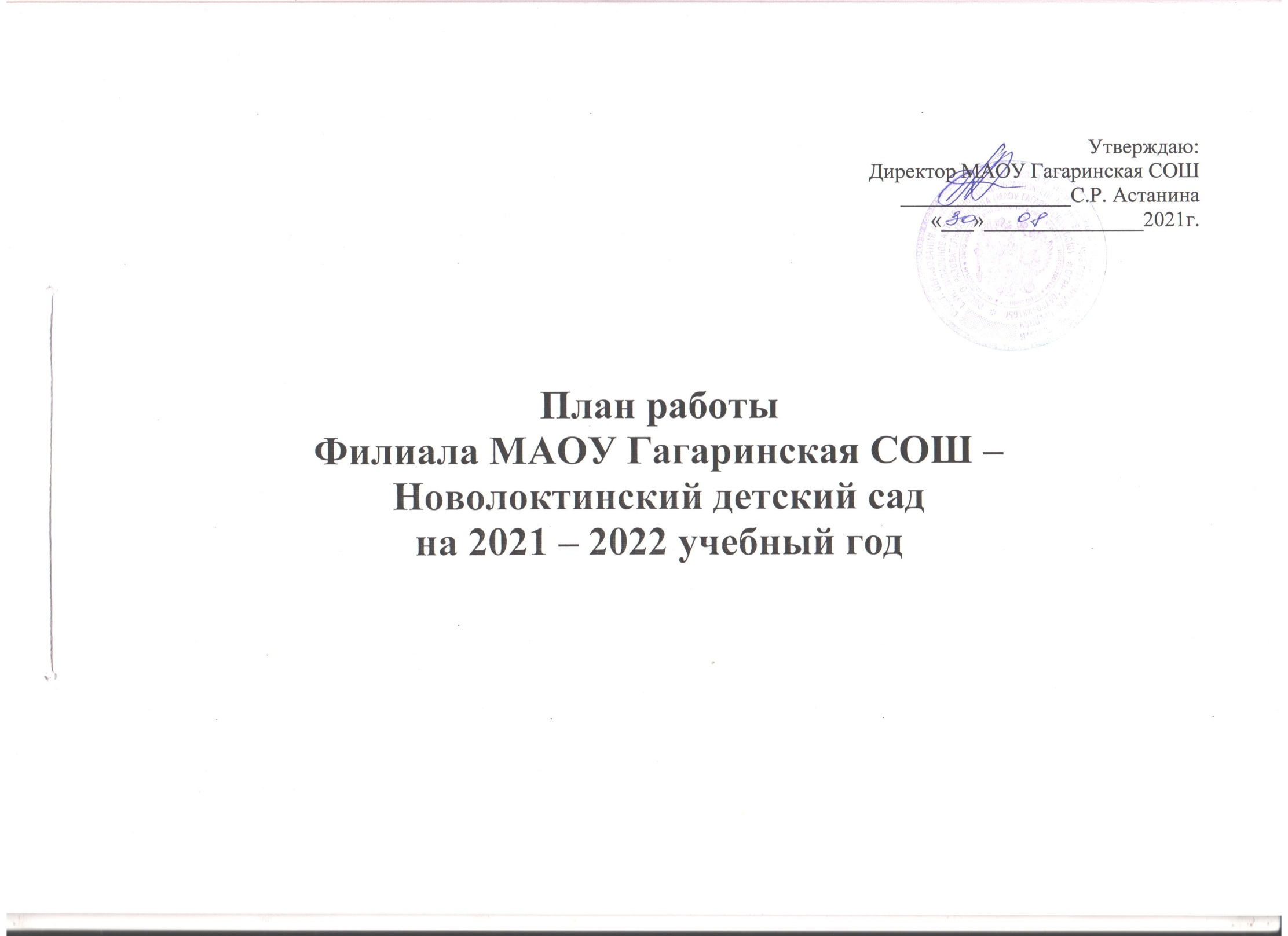   Задачи: 1. Способствовать повышению эффективности работы детского сада  по развитию всех компонентов устной речи детей дошкольного возраста (лексической стороны, грамматического строя речи, произносительной стороны речи, связной речи) в различных формах и видах детской деятельности, в т.ч. театрально-игровой, формировать навыки общения у дошкольников.2. Повышение профессионального уровня педагогов в работе с детьми и родителями по экологическому направлению, внедрение в педагогическую практику разнообразных форм и методов по реализации данного направления.Повышение квалификации педагогических сотрудниковАттестация педагогических кадровОрганизационно-методическая работа с кадрамиТематический контрольОперативный контрольВзаимодействие с социумомПраздники и развлечения Конкурсы, выставки (рисунки, поделки)ВЗАИМОДЕЙСТВИЕ С РОДИТЕЛЯМИЦель: Использование нетрадиционных методик и тесного сотрудничества педагогов и родителей в целях просвещения  в вопросах образования,  воспитания и развития детей.Взаимодействие с родителями при подготовке   родительским собраниямОбщие родительские собрания Консультации  для родителейРабота с семьями «группы риска»АДМИНИСТРАТИВНО-ХОЗЯЙСТВЕННАЯ РАБОТАРАБОТА С ОБСЛУЖИВАЮЩИМ ПЕРСОНАЛОМ№ п/пСовершенствование профессионального мастерстваДата проведенияОтветственный1.Направить на курсы повышения квалификации:В течение года:Гультяеву Г.К.Заведующий   2.Участие в РМО педагогов, конкурсахСогласно плану работы отдела образования Ишимского муниципального районаМетодист, заведующий№Ф.И.О.Занимаемая должностьКатегория 1.Гультяева Г.К., декабрь 2021 воспитательПервая№ п/пТемаДата проведенияОтветственные1.Совещание при заведующем №1  Основные направления работы дошкольного образовательного учреждения на 2021-2022 год. 1. Доклад воспитателя Луговской И.М. «Итоги работы дошкольного учреждения за летний оздоровительный период.2. Знакомство, обсуждение, принятие:  режим дня,  циклограммы деятельности, рассмотрение проектов  программ кружковой работы с детьми, плана работы КМП на 2021-2022 учебный год. АвгустЗаведующий, воспитатели2.Совещание при заведующем  №2Использование инновационных технологийв речевом развитии дошкольников 1.Проблемы речевого развития (Луговских И.М.)2.Инновационные технологии по речевому развитию детей(Гультяева Г.К.)НоябрьЗаведующий, воспитатели2.  Совещание при заведующем  №3От разнообразия форм работы по экологическому воспитанию к качеству дошкольного образования1.Актуальность проблемы экологического воспитания (Луговских И.М)2.Итоги тематического контроля «Состояние работы с дошкольниками по экологическому воспитанию» мартЗаведующий, воспитатели4.Совещание при заведующем №4Итоги учебного года, подготовка к летнему оздоровительному периодуПлан совещания:Анализ работы за 2021-2022 год:педагогический анализ итогов в воспитательно-образовательной работе за год;об успешности реализации задач подготовки детей к школе;реализация годового плана и направления работы коллектива на 2022-2023 год;       2. Знакомство с планом летней оздоровительной работы,     обсуждение, утверждение;майЗаведующий, воспитатели№ п/пТемаДата проведенияОтветственный1 Состояние воспитательно-образовательной работы по развитию речевого общения детей.октябрьзаведующий2Организация сотрудничества с родителями.декабрьзаведующий3Состояние работы с дошкольниками по экологическому воспитанию.мартзаведующий№ п/пТемаДата проведенияОтветственный1Смотр готовности групп в соответствии с требованиями СанПиНасентябрьзаведующий2Организация предметно-развивающейсреды  ДОУдекабрьзаведующий3Состояние охраны труда на пищеблоке февральзаведующий4Уровень подготовки детей к школе. Анализ образовательной деятельности за учебный годмайзаведующий№ п/пТемаДата проведенияОтветственныйШколаМероприятия по плану преемственности с начальной школойВ течение года  воспитателиДом культурыСовместные концерты, кружкиВ течение года  воспитателиБиблиотекаВыставки книг; библиотечный час  воспитателиПожарная часть, ГИБДДБеседы с детьми, занятия по пожарной безопасности и о правилах дорожного движения Участие в акцияхВ течение года воспитателиМесяцМероприятиесентябрьПраздник «Колокольчик знаний»Спортивное развлечение «Физкульт-ура!!!»октябрьУтренник «Здравствуй, осень золотая»Спортивный праздник «Осенний марафон» ноябрьДень народного единства «В единстве наша сила»Концерт, посвященный Дню Матери «Мама, ты на свете лучше всех!»Спортивное развлечение  «Весёлые игры детей»декабрьМеждународный день инвалидов «Помоги человеку»Новогодний праздник «Новогодние превращения»январьМузыкальное развлечение  «Колядки и Рождество»Спортивный досуг «Мы мороза не боимся»февральПраздник «Есть такая профессия – Родину защищать»мартПраздник «Мама - в этом слове свет!»Спортивный досуг «Хорошо спортсменом быть»апрельДень птиц «Птицы - наши друзья»День космонавтики «Полет в космос» Развлечение «Шутки-прибаутки»майФизкультурный праздник ко дню Здоровья «Быть здоровым здорово!!!»Выпуск в школу «Куда уходит детство»июньДень Защиты детей «Скучать нам не годится»СодержаниеСрокиОтветственный1Выставки детского творчества согласно тематическим неделямв течение годавоспитатели2 Выставка поделок из природного материала и овощей «Чудеса  в корзинке»сентябрьвоспитатели,  родители3октябрьвоспитатели4 Выставка детских рисунков ко Дню  Матери «Мамины глаза»ноябрьвоспитатели5Акция «Столовая для пернатых». Доброта начинается с малого. ноябрь-мартвоспитатели, родители6 Выставка поделок «Зимние фантазии»                      декабрьвоспитатели родители, дети7 Выставка детских рисунков «Чудо, чудо Рождество».январьвоспитатели 8Выставка портретов «Я и мой папа»февральвоспитатели9Выставка детских рисунков - портретов ко дню 8 Марта «Моя любимая мама» март воспитатели10 Выставка детских работ по художественной деятельности «Космос. Вселенная»апрельвоспитатели, дети, родители11апрельдети и родители12Выставка  рисунков ко дню  Победы  «День  Великой Победы»майвоспитателиТема: «Расти здоровым, малыш»  Консультация: «Сохранение и укрепление здоровья детей»Папка-передвижка: «Роль родителей в укреплении здоровья детей и приобщении их к здоровому образу жизни»Анкетирование  родителей по оценке развивающей предметно-пространственной среды в ДООI квартал Тема: «Особенности и проблемы речевого развития у детей старшего возраста «А как речь – то говорит, словно реченька журчит».Консультация: «Развитие речи детей дошкольного возраста»Папка- передвижка: «Сказка в жизни ребенка»Анкетирование: «Приобщение детей к чтению»II кварталТема: «Экология и мы!».Консультация: «Несколько советов для родителей по воспитанию в ребенке бережного отношения к природе»Папка- передвижка: «Природа не прощает ошибок»Мастер-класс: «Игры с природным материалом».Выставка работ из бросового материала: «И мусор может быть красивым».Анкетирование: «Экологическое воспитание в семье»III квартал№Тема собранияДата проведения1Общее родительское собрание «Новый учебный год 2021-2022год. Цели, задачи детского сада»сентябрь2Развитие речи детей в условиях семьи и детского сададекабрь3Дошкольник и экологиямарт4Итоговое родительское собрание «О наших успехах и достижениях» (презентация о деятельности детей в течение года; анализ образовательной деятельности детей).май№ТемаДата1Дорожная азбукасентябрь2Роль родителей в приобщении детей к здоровому образу жизниоктябрь5Финансовая грамотность для дошкольниковноябрь6Рекомендации для родителей «Мастерим и общаемся вместе с ребенком»декабрь7Рекомендации для родителей «Роль семьи в развитии речи детей. Игры и игровые задания для развития речи детей дома»октябрь8Пожарная безопасность дома и на улицеянварь9Рекомендации для родителей «Особенности и проблемы речевого развития у детей. Создание коммуникативно-речевой среды в семье»январь10Роль народной сказки в речевом развитии ребенкафевраль11Общаемся  с ребенкомфевраль12Театрализованная игра как средство речевого общения детей февраль13Наблюдаем во время прогулкимарт14Роль наблюдений в природе в формировании основ экологической культуры младших дошкольниковапрель15Памятка «Влияние семьи на эмоциональное развитие детей»май№ п/пмероприятиесрокиответственный1Систематическое обновление банка данных семей, посещающих ДОУПостоянновоспитатели 2Индивидуальная работа воспитателей (посещение семей, внешний осмотр, беседы)Постоянновоспитатели 3Работа с семьями «группы риска» согласно   алгоритма Постоянновоспитатели 4Выявление неблагополучных семей и семей риска через взаимодействие с социальным работником сельской администрации и детским врачомПостоянновоспитатели 5Разработка плана работы и профилактических мероприятий по предупреждению нарушений прав детей в семье.Постоянновоспитатели 6Проведение индивидуальной работы (консультации, беседы, обсуждение на совещании, на родительском комитете группы)Постоянновоспитатели № п/пТемаДата проведенияОтветственный1Косметический ремонт в группахавгустЗаведующий2Работа по благоустройству территорииМай-июньЗаведующий3Работа на цветниках Апрель –октябрьЗаведующий4 СубботникапрельЗаведующий№ п/пТемаДата проведенияОтветственный1Мероприятия по  профилактике простудных заболеванийВ течение годаЗаведующий2Тотальная ежедневная дезинфекцияВ течение годаЗаведующий3Правила обработки посуды, проветривания, смены белья.В течение годаЗаведующий